A verseny fővédnöke:  Főváros XVII. kerület Rákosmente Önkormányzata alpolgármestere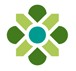 HORVÁTH TAMÁSXVII. KERÜLETI ANGOL VERSENY - ÍRÁSBELI FORDULÓ               hetedik évfolyam nem tagozatos Kitöltő kódja:1. Choose the correct answer, A, B, C or D. 1) Can he ____ on the light?switch	 switches			to switch		switching2) Sue always ____ a red T-shirt and blue jeans.is wearing	wears			wear			wearing3) I left the cinema ____ six o’clock ____ the evening.at / on  at / in			in / at			on / by4) It is raining ____. heavy		heavily		hardly			hevily5) The Prime Minister lives ______ 10 Downing Street.on			in			at		to6) How __________ of coke have we got?much cans    many can      much can     many cans     7) Which country __________ from?does Tom comes 	comes Tom 	 is coming Tom		 does Tom come 	 8) Your car is bigger __________ mine.than 	then 	 as 			 that9) My allergy is __________ in summer.much worse 	much more worse  	much more bad 	much worst 10) Look at those clouds! It __________ rain. will have		going to		will be	is going to11) I will wait _____ you.- 	for 	about	 of 	12) She has got ____ children.many	    much 	any	one	       13) ____ did they get there? How	Who		Where			Whose14) I have two new ____.pairs of jeans     jeans     pair of jeanspairs jeans15) There __________ in the jar.are some marmalade     is a marmaladeis some marmaladeare some marmalades16) ’_____’    ’Yes, it’s terrible.’Isn’t it an awful weather?    Isn’t it an awful day?     Isn’t it awful day?Isn’t it nice weather?17)  Sharon sings __________. She won the school competition last year.beautiful     beautifully     goodgoodly18) What _______ you ________ last night?does / do     do / do     did / dodo / did19) It’s his _________ birthday.fourtieth    fortieth     forty-forthfourty-forth20) I go to yoga class _____.in Monday evenings     every Monday evening     on the evenings of Mondayon every Monday evenings/202. Find the meanings of these words. Write the letter of the correct answer in the grid:A television or radio station (= broadcasting company).A report in a newspaper or magazine that gives an opinion about a book, play etc.The collective term for music, art, theatre, literature etc.A very popular book that many people have bought.The story of a book, film, play etc. A large, printed picture or notice put on a wall in order to decorate a place.A group of musicians who play modern music together.A person (character) in a play or a film.A room or building which is used for showing works of art.When objects such as paintings are shown to the public.All the actors in a film, a play or a show.A television or radio programme or performance. A view or picture of a film, play or show.A picture, especially on film or television or on a screen.The people who sit and watch a performance at a cinema, theatre etc.                 /15                                                                                         3. Find the pairs. Match the halves of the sentences. There are two extras.1. I’d rather                                                                             a. my time on simple little things.2. Come on, Dad –                                                                             b. when he was only ten.3. I hope you                                                c. from the government and from ordinary people.4. I don’t want to waste                                                                                      d. stay at home.                       5. Toby went                                                                                       e. they often use English.6. He became the UK champion                                    f. we are still on time for the Simpsons.7. The hospital gets money                                 g. and I didn’t want to get wet, so I took a taxi.8. When people from different countries meet                                            h. when you are late.9. I didn’t have any money left                                                         i. so I decided to walk home.10. It started to rain                                  j. so we went 50 kilometres on the back of an elephant.                                                                                                                       k. feel better soon.                                                                                                                   l. swimming yesterday.1. …..     2. …..     3. …..     4. …..     5. …..     6. …..     7. …..     8. …..     9. …..     10. …..     /104. Gapfilling. Fill the gaps with one of the words given. There are two extra words.CHEAPER, ABOUT, MORE, BUT (2X), THAN (2X), WORLD, HEALTH, MADE, MAKE, OF, AT, EXPENSIVE, WHO, WERE, HEREOne of my first impressions was that the UK is (1) expensive (2) the US. I live in Oxford and the cost of living is higher than in Ohio. The only thing that is a lot (3) here is healthcare. It is free to go to the doctor’s or to the hospital here, (4) in the US it isn’t.You need to have a (5) insurance, which can be very (6).I think you can eat very well in England – there is a wide variety of food from all over the (7) (Chinese, Japanese, Italian, Turkish, etc.) – but eating out is more expensive, than in the US, and the service is worse.British food is healthier (8) American food, and the portions are a lot smaller, too.I find British people quite pessimistic compared to Americans (9) are usually very positive and optimistic (10) the future. (11) on the other hand I think it is easier to (12) real friends (13) than in the US. I also find British people are not very good (14) telling you what they really think (15) you.1. …………… 2. …………… 3. …………… 4. …………… 5. …………… 6. ……………7. …………… 8. …………… 9. …………… 10. …………… 11. …………… 12. ……………13. …………… 14. …………… 15. ……………/15                                                                 5. Answer the questions. 1.  Where do you live?__________________________________________________________________________2.  What did you do at the weekend?__________________________________________________________________________3.  Where will you live in the future?__________________________________________________________________________4.  What do you do?__________________________________________________________________________ 5.  How do you get to your school?__________________________________________________________________________6.  Who do you live with?__________________________________________________________________________7.  What time did you go to bed yesterday?__________________________________________________________________________8.  How often do you go to the cinema?__________________________________________________________________________9.  How much money do you spend in your favourite shop?__________________________________________________________________________10.  When will you go out with your friends?__________________________________________________________________________/106. Make questions about the underlined words.1.  Jake’s wife lives in New Zealand.__________________________________________________________________________2.  Her mother brought her some tea because she was ill.__________________________________________________________________________3.  He waters his plants once a week.__________________________________________________________________________4.  There are lots of posters and pictures on the wall.__________________________________________________________________________5.  The postcard came from Spain.__________________________________________________________________________6.  Andy did his homework very quickly.__________________________________________________________________________7.  Our friends are going to get married in July.__________________________________________________________________________8.  I have some money.__________________________________________________________________________9.  It’s cold and foggy.__________________________________________________________________________10. Your friend likes playing tennis.__________________________________________________________________________/107. Read through the text about guide dogs, then decide if the statements are true, false, or not mentioned in the text. Cross the right answer.Guide dogsPeople love dogs. They find them playful and a good way to release stress. But for some people, dogs are more than just a pet. They depend on their dogs to help them with their everyday activities. These kinds of dogs are called ‘guide dogs’.Guide dogs are specially trained to help blind people or people who cannot see well. The most common breeds which are used as guide dogs are Golden Retrievers, German Shepherds and Labradors. They are very intelligent, they can learn many skills and they are able to stay calm in stressful situations, so they become perfect guide dogs. Guide dogs learn how to move around things, walk in traffic and cross streets at the correct times. In the USA, guide dogs can go into almost any public building and are even allowed in places where pets are prohibited.Guide dog training is long and difficult and it begins when the dogs are just puppies. People who raise puppies are usually families that live in large houses in the suburbs or country, with big gardens so there is enough space for many puppies at a time. Puppy raisers have to take classes on puppy training and have the puppies checked regularly, to make sure they learn the things they need to. The puppies get medical check-ups with local vets. After the puppies have grown, the families donate them to the organisations where professionals teach the dogs the specific skills they will need to know to become guide dogs.1. Guide dogs are just for blind people.	True	False	It doesn’t say2. Some people depend on these dogs’ help.	True	False	It doesn’t say3. These dogs can learn every skill.	True	False	It doesn’t say4. The dogs should get monthly medical check-ups.	True	False	It doesn’t say5. For some people guide dogs can be more important than common pets.	True	False	It doesn’t say6. The breeds which are used as guide dogs are the most intelligent animals.	True	False	It doesn’t say7. In the USA guide dogs can enter all public buildings.	True	False	It doesn’t say8. Puppy trainers are trained on how to train puppies.	True	False	It doesn’t say9. Families raise the puppies.	True	False	It doesn’t say10. Puppy raisers give the dogs to organizations when they are still puppies.	True	False	It doesn’t say/108. Situations. Find the best replies.1. I have got a headache!      A. Don’t take this medicine.      B. Nice to meet you!      C. Oh dear, I am sorry to hear that!2. How often do you come here?     A. For two minutes.     B.Twice a week.     C. During the holiday.3. How much does it cost to get in?    A. Five pounds for adults, two for children.    B. Buy two for two people.    C. It costs so much to see it.4. Excuse me, how do we get to Madame Tussaud’s?    A. You get it, if you wait long enough.    B. The swimming pool is miles away.    C.  Let me show you on your map.5.  Shall I peel the potatoes?      A. Here are the carrots.      B. You can look for them.      C. Yes, that is a good idea!6. Can somebody help me with the cooking, please?    A. Er … I have got a lot of homework for tomorrow.    B. Kate is the best in understanding it.    C. Er … I prefer not cooking it so long.7. Can I go out with Matthew, Mum?         A. Let me think about your question.         B. I sometimes like Matthew.         C. Matthew is here for tonight and tomorrow.8. Can you take Sonja to the cinema?     A. It is not possible. The car is full.     B. It is great. I can often see her.     C. It is fine with me, as we do not meet until Friday.9. Do you look like your sister?     A. Yes, I look after my sister.     B. No, I don’t. She is so different.     C. Yes, I like her a lot.10. What was the weather like yesterday?      A. The weather is always the best when I am on holiday.      B. It was stormy and windy.      C. Yesterday I liked sunbathing in the sunny weather./10TOTAL:                /1001. BAND2. CULTURE3. POSTER4. AUDIENCE5. CHANNEL6. SHOW7. BESTSELLER8. GALLERY9. EXHIBITION10. PLOT11. PART12. REVIEW13. SCENE14. IMAGE15. CAST